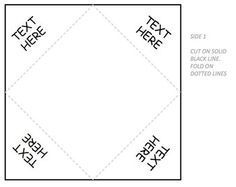 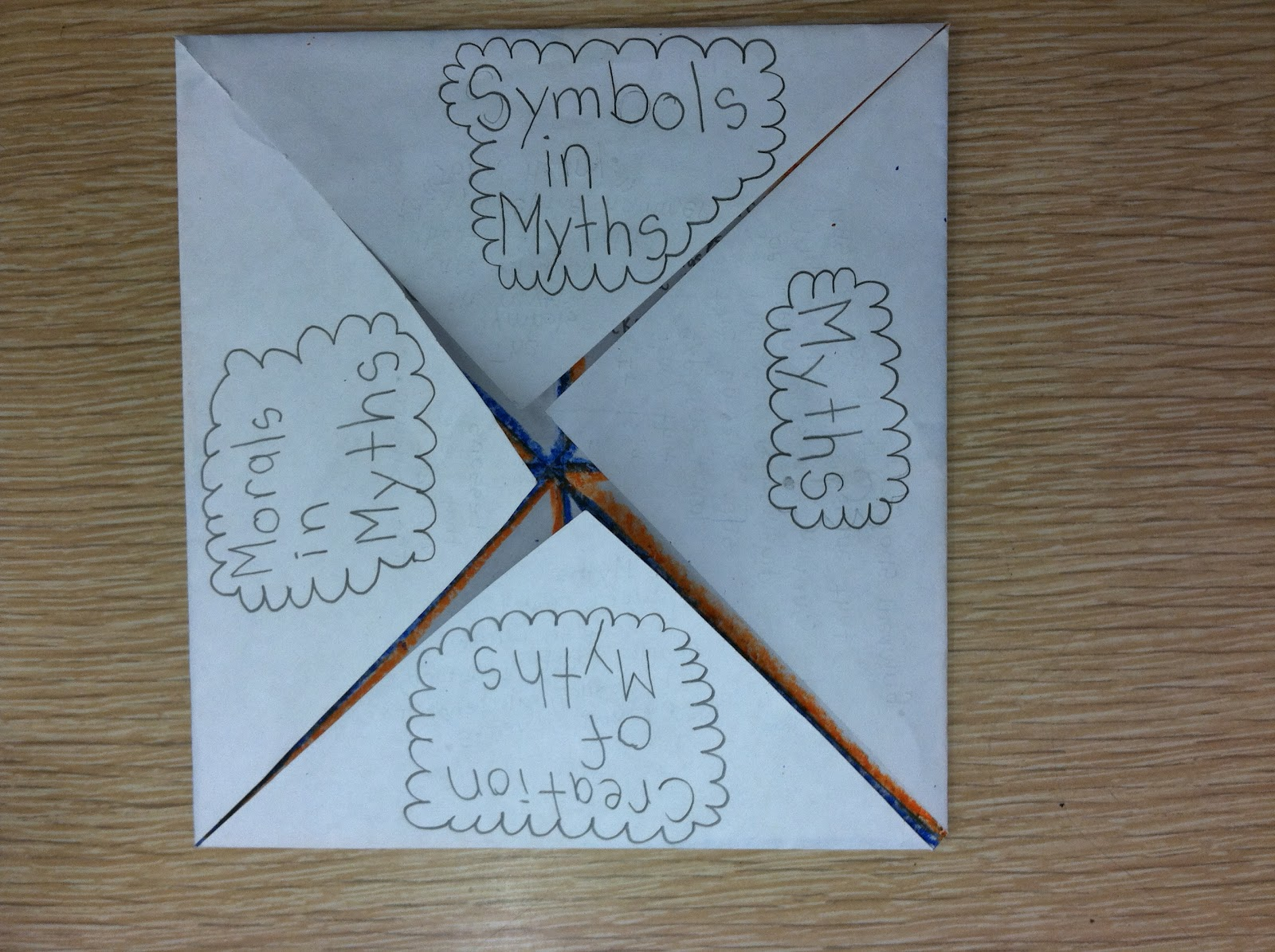 9x9 squareCenter Section: 	Title: Critical Thinking in Literature
				Draw the symbol represented in item #3.Each outside flap needs the title of the element: Historical Context, Theme, Symbolism, CharacterizationEach inside flap needs a section of literary analysis.Historical Context: How authentic is the culture or era represented in the book? Provide two pieces of evidence for setting authenticity.Theme: Track the theme over the course of the novel. Provide three experiences of the protagonist/antagonist that demonstrate the evolution of the author’s theme/message based on these observations.Symbolism: Identify and explain a symbol and its implications on the plot development or the development of a character.Characterization: How were the secondary characters important to the story?*On the back of the foldable (opposite of the flaps) label the student name, period, book title and author as well as provide the MLA citation for the book.